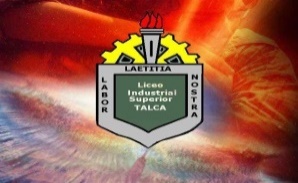                                                            CONTROL  ESCRITO                                                        1/3Módulo    : Prevención de RiesgosNombre    :Curso        : 4°. Año AN°. Lista    :Fecha        : Contenido: Ley 16.744Docente   : Rubén Poblete Quijada.Enviar guía con respuestas a rpobleteq@gmail.comObjetivo: Conocer la Ley 16.744 Sobre Accidentes del Trabajo y Enfermedades Profesionales. Total de puntos: 36 Puntos. 4 puntos cada pregunta.Preguntas:Indicar los 5 objeticos de la Ley 16.744.Indicar personas protegidas por la ley.¿Qué es un accidente del trabajo?Mencione otros accidentes de trabajadores  y excepciones.¿Defina accidente de Trayecto? Un accidente de trayecto debe ser probado por el trabajador, que debe presentar.Definición de ENFERMEDAD PROFESIONAL.Desde el punto de vista Preventivo antes de conectar un nuevo circuito eléctrico que debo hacer.Indique 4 ventajas que acarrea el Orden y Aseo en  la prevención.“La repetición nos hace sentir seguros y el cambio nos hace sentir libres”“Seguridad no es tener cosas, es saber manejarlas”